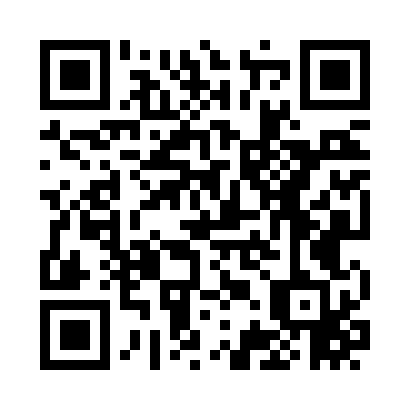 Prayer times for Sturkie, Alabama, USAMon 1 Jul 2024 - Wed 31 Jul 2024High Latitude Method: Angle Based RulePrayer Calculation Method: Islamic Society of North AmericaAsar Calculation Method: ShafiPrayer times provided by https://www.salahtimes.comDateDayFajrSunriseDhuhrAsrMaghribIsha1Mon4:165:3812:464:287:549:162Tue4:165:3812:464:287:549:163Wed4:175:3912:464:297:549:154Thu4:185:3912:464:297:549:155Fri4:185:4012:474:297:549:156Sat4:195:4012:474:297:539:157Sun4:195:4112:474:297:539:148Mon4:205:4112:474:307:539:149Tue4:215:4212:474:307:539:1310Wed4:215:4212:474:307:529:1311Thu4:225:4312:484:307:529:1312Fri4:235:4312:484:307:529:1213Sat4:245:4412:484:307:519:1114Sun4:245:4412:484:307:519:1115Mon4:255:4512:484:307:519:1016Tue4:265:4612:484:307:509:1017Wed4:275:4612:484:317:509:0918Thu4:285:4712:484:317:499:0819Fri4:285:4712:484:317:499:0820Sat4:295:4812:484:317:489:0721Sun4:305:4912:484:317:489:0622Mon4:315:4912:484:317:479:0523Tue4:325:5012:484:317:469:0424Wed4:335:5112:484:317:469:0425Thu4:345:5112:484:317:459:0326Fri4:355:5212:484:317:449:0227Sat4:355:5312:484:317:449:0128Sun4:365:5312:484:307:439:0029Mon4:375:5412:484:307:428:5930Tue4:385:5512:484:307:418:5831Wed4:395:5512:484:307:418:57